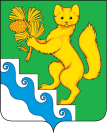 АДМИНИСТРАЦИЯ БОГУЧАНСКОГО РАЙОНАП О С Т А Н О В Л Е Н И Е06.05.2022                               с. Богучаны		                 № 378-пО проведении общественных обсуждений (в форме слушаний) о внесении изменений в Правила землепользования и застройки  Богучанский сельсоветВ соответствии с Федеральным законом от 06.10.2003 г. №131-ФЗ «Об общих принципах организации местного самоуправления в Российской Федерации», гл. 5, ст.ст. 5.1, 30, 31, 32, 33 Градостроительного кодекса Российской Федерации от 29.12.2004 года № 190-ФЗ, ст.ст. 7, 43, 47 Устава Богучанского района Красноярского края, рассмотрев обращение Общества с ограниченной ответственностью «Тайга» от 29.04.2022 г. ПОСТАНОВЛЯЮ:1. Провести общественные обсуждения (в форме слушаний) о внесении изменений в Правила землепользования и застройки Богучанский сельсовет, в части границ земельного участка с кадастровым номером: 24:07:3101009:1312, расположенного по адресу: Красноярский край, Богучанский район, КГУ "Богучанское лесничество", Богучанское участковое лесничество, в кварталах 1, 2, 3, участок № 5, разрешенное использование: для строительства лесопромышленного комплекса. Согласно прилагаемой схеме (приложение №2), изменить зону «Природного ландшафта» на зону «Транспортной инфраструктуры».2. Назначить общественные обсуждения (в форме слушаний) на 6 июня 2022 года в 14-30 ч., начало регистрации 14-00 ч., по адресу: Красноярский край, Богучанский район, с. Богучаны, ул. Ленина, 119, здание «РДК», актовый зал.3. Рекомендовать Обществу с ограниченной ответственностью «Тайга» (660135, г. Красноярск, ул. Молокова, д.37а, 3 эт. пом.19), обеспечить информирование населения о проведении общественных обсуждений (в форме слушаний) согласно пункту 1 настоящего постановления, путём размещения информации в электронных и печатных СМИ муниципального уровня.4. Для организации подготовки и проведения общественных обсуждений (в форме слушаний), создать и утвердить состав Комиссии по организации и проведению общественных обсуждений (в форме слушаний), согласно приложению №1 к настоящему постановлению.5. Комиссии по организации и проведению общественных обсуждений, со дня опубликования настоящего постановления по 6 июня 2022 года включительно, организовать работу общественной приемной для информирования общественности и регистрации документов, заявлений и проблемных вопросов, поступающих по вопросу проведения общественных обсуждений, по адресу: Красноярский край, Богучанский район, с Богучаны, ул. Октябрьская, 72, каб. №9, тел. 8-(39-162) 2-22-45. E-mail: Bogucharch@mail.ru. Время приёма граждан с понедельника по пятницу – с 09.00 до 15.00 ч., суббота, воскресенье – выходные дни.6. Информацию о проведении общественных обсуждений, опубликовать в «Официальном вестнике Богучанского района» и на официальном сайте муниципального образования Богучанский район в информационно-телекоммуникационной сети «Интернет».7. Контроль за исполнением настоящего постановления возложить на Первого заместителя Главы Богучанского района Любима В.М. 8. Постановление вступает в силу со дня, следующего за днем его опубликования.И.о. Главы Богучанского района			                             В. М. ЛюбимПриложение №1К постановлению администрацииБогучанского района                                                                                      от   06.05.2022г. №378-п Состав комиссии по организации и проведению общественных обсуждений (в форме слушаний) о внесении изменений в Правила землепользования и застройки Богучанский сельсоветПриложение №2К постановлению администрацииБогучанского района                                                                                      от   06.05.2022г. №378-п Председатель комиссииПредседатель комиссии Любим Виктор МихайловичПервый заместитель Главы Богучанского районаЗаместитель председателя комиссииЗаместитель председателя комиссииНохрин Сергей ИвановичЗаместитель Главы Богучанского района по вопросам развития лесопромышленного комплекса, экологии и природопользованиюСекретарь комиссииСекретарь комиссииТимофеева Кристина ОлеговнаГлавный специалист-юрист отдела по архитектуре и градостроительству администрации Богучанского районаЧлены комиссии.Члены комиссии.Бутурлакина Оксана ВладимировнаНачальник отдела по архитектуре и градостроительству администрации Богучанского районаИбрагимова Кристина МихайловнаИ. О. начальника отдела по земельным ресурсам УМС Богучанского районаКуликов Владислав ВладимировичМенеджер по исходно-разрешительной документации ООО «Тайга Богучаны»Рубан Владимир Иванович                 Советник генерального директора ООО «Тайга Богучаны»